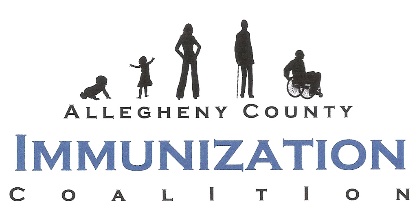 Allegheny County Immunization CoalitionGeneral Membership Meeting AgendaHilton Garden Inn Pittsburgh University PlaceDecember 6, 20189-9:15 Welcome: Dr. CoppulaThe meeting was called to order at 9:05.Dr. Middleton was introduced.9:15-10:15am: Dr Donald Middleton (includes Q&A session)Pneumococcal DiseaseDr. Middleton reviewed pneumococcal disease, current vaccines in use and current indications for the vaccines.  He has agreed to provide slides from his talk for use by the members of ACIC. They will be sent out to membership when they are received.10:15-10:20 Break10:20-10:55am: Dr. CoppulaMinutes of last meeting were approved.Review Bylaws: Copies of the bylaws were available and unanimously approved by the available members.Chairperson Election:With the resignation of Steve Forest as Chairperson, the executive committee nominated RK Baird as Interim Chairperson.  He was unanimously approved by the available members.  Dr. Khlood Salman offered to assist during the Interim period. New executive committee elections will occur in May 2019.Review Strategic Plan:Approval of the bylaws change will allow for a systematic leadership secession plan. The executive committee also suggested hiring or subcontracting an administrative assistant to coordinate the activities of the ACIC.  This position will be paid from the ACIC cash account (not from the Grant account).  The Annual Conference has been extremely successful, and we would like to continue this event with the same organizational team.Treasurer’s report:TREASURER’S REPORT 
Allegheny County Immunization CoalitionSeptember 26th, 2018 through December 1st, 2018GRANT SUBCONTRACT ACCOUNT, #27480192Balance on Hand, September 26th, 2018	                                                             $16,060.75Expenses -  ACIC Conference Hotel Fee                                                                      $1,760.98Total Expenses:									   $1,760.98Balance on Hand, December 1st, 2018						 $14,299.77CASH SUBACCOUNT, #27480079Balance on Hand, September 26th, 2018						$41,263.87Revenue: 										          $0.00Total Revenue:									          $0.00 Expenses - ACIC Conference Hotel Fee	      					   $5,008.45Total Expenses:									   $5,008.45Balance on Hand, December 1st, 2018						 $36,255.4210:55am-11am: Nancy Kaminski2018 Conference UpdateThere was no information available at this time.Red Robin was on hold this month.Adjourn: 11:00AMNEXT GENERAL MEMBERSHIP MEETING:February 21st 9am-11am Location: Allegheny Intermediate Unit (AIU)- 475 E Waterfront Dr, Homestead, PA 15120